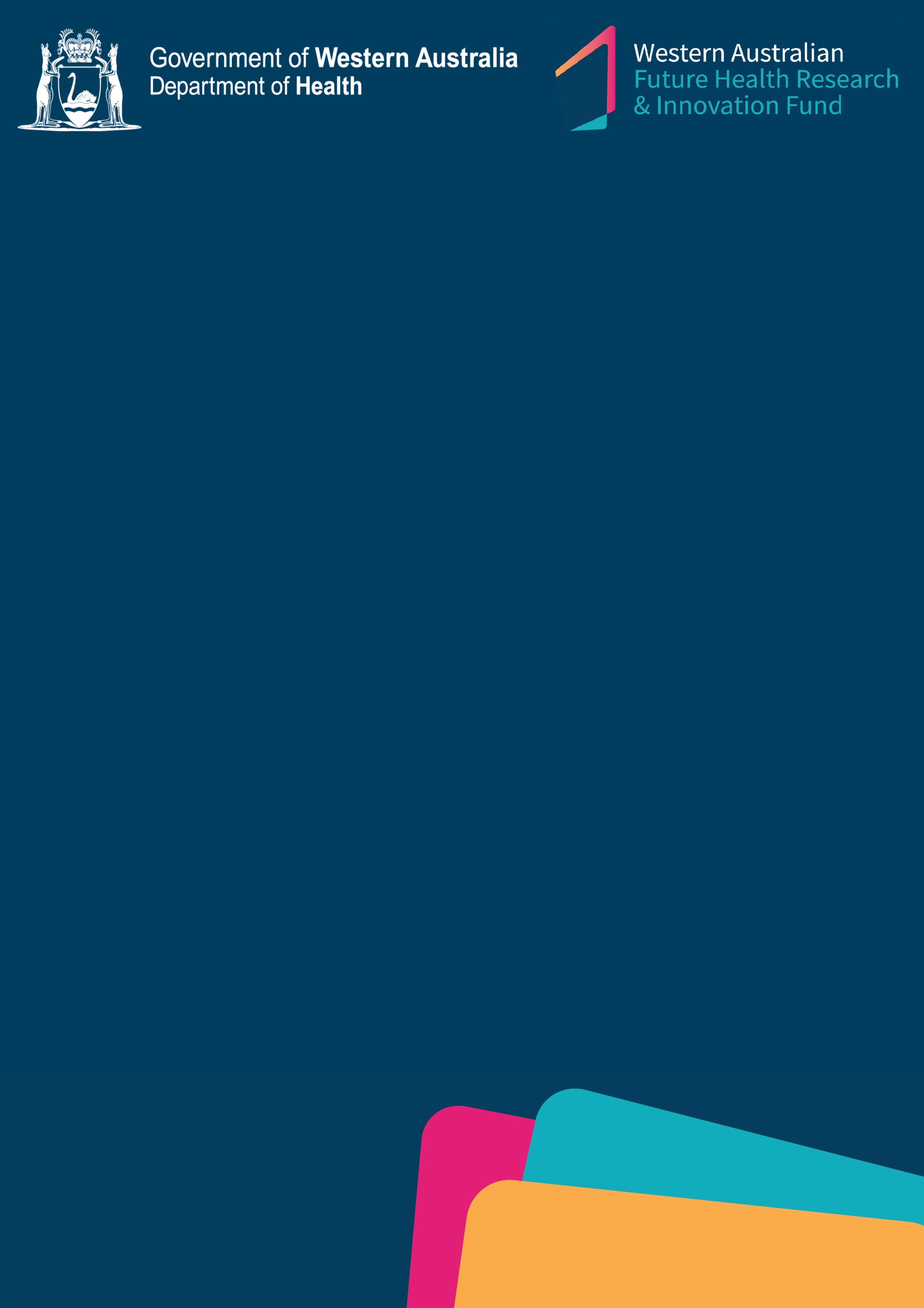 FHRI Focus Grants: COVID-19ResearchApplication FormClosing Date: 1.00pm, Friday 16 October 2020fhrifund.health.wa.gov.auContentsApplication Instructions	iResearch	1Application Form	1Section 1:  Proposed Project	1Section 2:  Research Team	3Section 3:  Significance of the Project (20%)	6Section 4:  Novelty (15%)	7Section 5: Consumer Involvement (15%)	8Section 6:  Research Proposal (30%)	9Section 7:  Feasibility (10%)	11Section 8:  Research Translation (10%)	12Section 9:  Budget	13Section 10:  Justification of Budget	16Section 11:  Certification by Research Team	17Section 12:  Certification by Finance Officer/ Business Manager or equivalent	18Section 13:  Certification by Head of Department or equivalent	19Section 14:  Certification by Grant Administration Officer or equivalent	20Section 15:  Cited References	21Section 16:  Check List	22Application InstructionsApplications are invited in accordance with the conditions described in the FHRI Focus Grants: COVID-19 Guidelines and Conditions which are available at the Western Australian Future Health Research and Innovation Fund website.Queries regarding the application process should be directed by email to the Research and Innovation Office, WA Department of Health.The Application Form must be typed in Arial font 11 point or larger.Do not submit the Application Instructions page with the Application Form. Applicants are asked to submit their proposals through the administering institution’s grant administration office and are responsible to check for internal deadlines.All required administrative sign-offs and approvals must be provided at the time of submission. These will include the signing of relevant sections by each team member, Heads of Departments (or equivalent) that are contributing resources or data relevant to the project, Business Manager, and the administering institution’s grant administration officer. Electronic signatures are acceptable. The onus is on the CPI to ensure approval to use an electronic signature has been obtained.Acknowledgment of receipt of application will be provided via e-mail to the grant administration office within 2 working days of the closing date.The application is to be emailed to the Research and Innovation Office as a single Adobe Acrobat PDF or Microsoft Word file, not exceeding 2MBs, including CVs and quotations. The application and email subject line should be titled as follows: CPI SURNAME First name – FHRI FG:COVID-19 Researche.g. SMITH John – FHRI FG:COVID-19 ResearchFHRI Focus Grants: COVID-19Research Application FormThis should be the first page of the submitted applicationSection 1:  Proposed ProjectSection 2:  Research Team
(i)	Coordinating Principal Investigator (all correspondence will be sent to this person)
(ii)	Other Research Team Members In addition to the Coordinating Principal Investigator listed above, please provide details for each Principal and Associate Investigator involved in the project.  Additional tables can be inserted as required.Section 3:  Significance of the Project (20%)Describe the COVID-19 related issue and/or gap and its significance to the health and wellbeing of Western Australians.Describe how the proposed research has the potential to address the issue and/or gap. Describe in detail the expected benefits to the WA community (e.g. improved health outcomes and/or more efficient/cost effective healthcare delivery in the context of COVID-19). Describe this project’s impact on existing programs that are currently operating in this area.Maximum TWO pages (i) (ii) (iii) (iv) Section 4:  Novelty (15%)Describe how this approach is novel. Discuss what distinguishes this work from similar or related research in this area.Discuss the potential benefits and advantage of the novel approach. (Maximum ONE page)(i)(ii) Section 5: Consumer Involvement (15%)(i)	Consumer Representatives Please provide details for each consumer representative.  Additional tables can be inserted as required.(ii)	Consumer Involvement Plan Describe how consumers have been involved in the development of the research proposal and the plan for ongoing involvement during the project.(Maximum ONE page)(ii) Section 6:  Research Proposal (30%)Include here:Study hypothesis, research questions and objectives*.Methodology, including techniques, target group(s), a realistic sample size** and measures to be used.List all approvals that will be required before the research project can proceed e.g. ethics, governance approvals and intellectual property agreements.Milestones against the project’s timeline. Noting that the timeline should include an allocation of time for the approvals, employment of staff, data collection, analysis and report writing, and that the project must be completed within 24 months.* Ensure objectives are specific, measurable, attainable, relevant and time-bound.** Applications that rely on COVID-19 patients/samples must include consideration of how the research may be modified if case numbers aren’t sufficiently high to enable the research to be effectively undertaken. The application may include a table of power calculations based on different scenarios of case numbers, or propose alternative approaches to the research that might be required.(Maximum FOUR pages)(i) 	Study hypothesis and research questions and objectives(ii) 	Methodology(iii)	Approvals(iv)	Milestones against timelineConsider required approvals, creation of positions, data collection, analysis and report writing. Insert additional rows as required.Section 7:  Feasibility (10%)Describe how the knowledge, expertise and experience of the CPI and investigators will assist in achieving the aims of the project.Describe how collaboration with policy and practice partners will contribute to the outcomes of this project.Describe access to any required resources or expertise (e.g. technical, infrastructure, equipment and facilities) for the project.To further demonstrate the capacity of the research team and its suitability to conduct the research, insert the Curriculum Vitae of the Coordinating Principal Investigator and each Principal Investigator (maximum 2 pages per CV).(Maximum of ONE AND A HALF pages)(i) (ii) (iii) Section 8:  Research Translation (10%)Provide an outline of the planned steps for the implementation of research findings and the projected timeframes for translational impacts.Discuss how the knowledge, expertise and experience of the team members and collaborating partners will assist the process of translating findings to practice, policy and/or service delivery.Indicate if translation would be scalable to a broader geographical area, population or to other disciplines, and how would this be achieved.(Maximum of TWO pages)(i) (ii) (iii) Section 9:  Budget This section should be completed in accordance with the following:Major equipment items will not be funded.Minor equipment items considered essential to the project will be funded (quotations must be provided). Equipment will become the property of the administering institution.Salary level and industrial award and agreement should be listed for each position (indicate if new or existing position (to be filled or already filled). Salary scales should be confirmed by relevant officer (i.e. Business Managers). The timeframe required for creation and filling of positions should be factored into the ‘Milestones against timeline’ in the application form.Salary on-costs must be separately identified and justified and a maximum of 30% can be claimed.Salary on-costs include payroll tax, superannuation, leave loading, workers' compensation and insurance payments. For WA public health system applicants, salary on-costs must be calculated at the recommended level outlined in the Financial Management Manual.Requests for travel funds will not be approved unless the travel is specifically required to undertake the project.Indirect (infrastructure) costs (e.g. utilities) must be no greater than 10% of the total budget. WA public health system applicants cannot claim indirect (infrastructure) costs.Where applicable, other sources of funding and in-kind support should be included in the budget.  Applicants should note that it is important to calculate budgets accurately, as requests for additional funding will not be approved. Costs must be verified by the administering institution’s Finance Officer or Business Manager at Section 12.Section 10:  Justification of BudgetDescribe and justify each section of the budget request.  Provide details regarding in-kind support and other sources of funding.(Maximum ONE page)(i) (ii) Section 11:  Certification by Research TeamI declare that I have agreed to take part in the research proposed in this application.I declare that the information supplied by me on this form is complete, true and correct in every particular.I agree to abide by the FHRI Focus Grants: COVID-19 Guidelines and Conditions.I have discussed the likely impact of the project on other relevant departments and support services and this project is acceptable to them.I declare that this application will be submitted to the administering institution’s grant administration office.I agree to obtain the relevant research governance approvals and agreements before commencement of the project.I understand and agree that no further claim will be made on the Department of Health to cover any over-expenditure of budget or any costs beyond the research project.I declare that I have no outstanding reporting obligations for any other RIO funding programs.Coordinating Principal InvestigatorPrincipal Investigator 1Principal Investigator 2Principal Investigator 3Note:  If more than three Principal Investigators, please insert additional tables as required.Section 12:  Certification by Finance Officer/ Business Manager or equivalentI certify that:The budgeted costs in this Application Form for ________________________ (Coordinating Principal Investigator) are true and correct and reflect the latest costing information available to me.Amounts claimed are exclusive of GST.Where different to the Finance Officer or Business Manager named above, please provide contact details for the person responsible for the payment of funds and financial acquittal reporting for this project.Section 13:  Certification by Head of Department or equivalentI certify that:The above project proposed by _____________________________(Coordinating Principal Investigator) is acceptable and appropriate to the School/Centre/Department or Service Unit in the institution and I am prepared to have the project carried out in this area.This area is capable of providing the facilities and services necessary for the efficient conduct of this research.Practice change will be implemented in the School/Centre/Department or Service Unit based on the results of this research.Please include separate Certification by Head of Department pages for each department and institution where resources are being obtained and/or patients accessed, by providing additional copies of this page.Section 14:  Certification by Grant Administration Officer or equivalentI declare that:The administering institution endorses the application proposed by ___________________________ (Coordinating Principal Investigator) and is willing to administer the grant under the conditions specified by the Department of Health in the FHRI Focus Grants: COVID-19 Guidelines and Conditions.The Coordinating Principle Investigator has confirmed employment at the administering institution for the proposed period of the research.The Research and Innovation Office, Department of Health will be notified immediately of any changes to the applicant’s eligibility (e.g. employment status) or changes to the information originally provided in this application. Section 15:  Cited References ___________________________________________________________________Section 16:  Check ListPrior to submitting the application, the Coordinating Principal Investigator should check that they have completed the following requirements: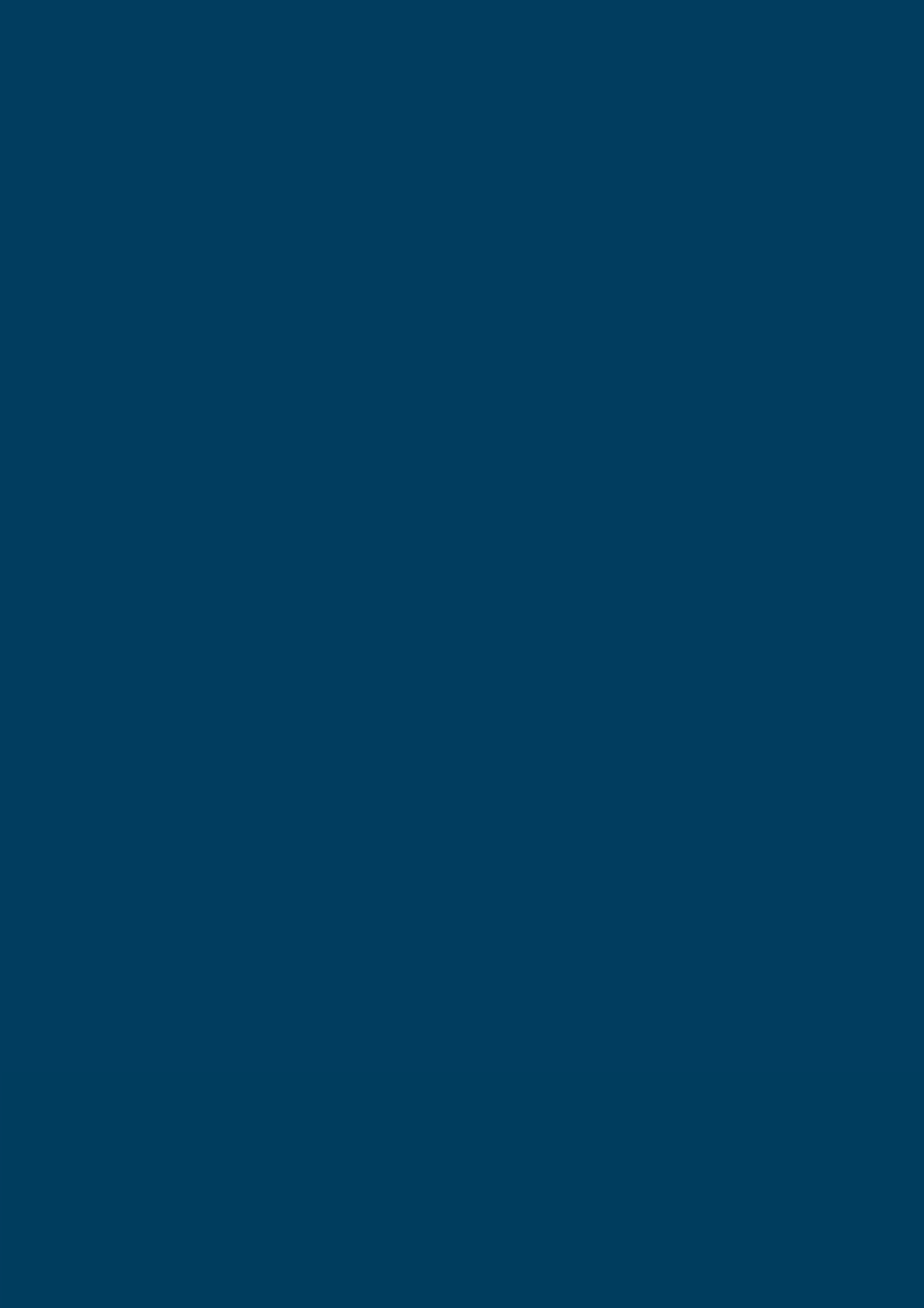 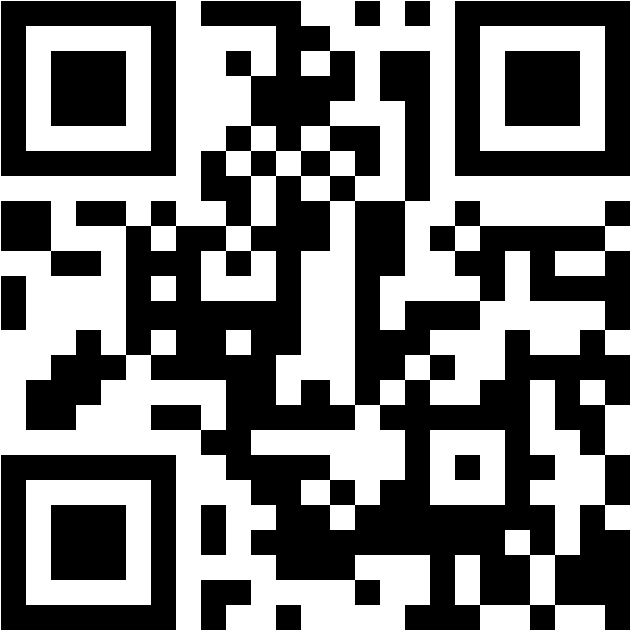 This document can be made available in alternative formats 
on request for a person with a disability.© Department of Health 2020Copyright to this material is vested in the State of Western Australia unless otherwise indicated. Apart from any fair dealing for the purposes of private study, research, criticism or review, as permitted under the provisions of the Copyright Act 1968, no part may be reproduced or re-used for any purposes whatsoever without written permission of the State of Western Australia.Coordinating Principal InvestigatorProject titleAmount requested (ex GST)$Name of administering institution Institution which will receive grant fundsAdministering institution ABNAdministering institution contact officerAdministering institution contact officer email addressFor notificationsTotal time required to complete projectCan be up to 2 yearsPermission granted to provide this application to alternative potential funders following the RIO selection process (if applicable)Yes/NoSubmissions to other funding sources for this projectList the name of the funding agency(s) and the amount(s) requested. Include applications already submitted and planned submissions.Plain language summaryInclude the research questions, methodology, predicted benefits and significance of the research to COVID-19 in WAWhere a grant is awarded, this summary may be used for publicity purposes.(Maximum 500 words)Title, First Name, SURNAMEAffiliated InstitutionsInstitution where the CPI is affiliated other than the administering institutionTelephone number(s)Email addressDiscipline/ ProfessionPosition held and year appointedCitizenship statusAustralian Citizen or Permanent Resident Role in this projectTime contribution to this project (hours/week)Principal Investigator 1 – will be the next point of contact after the CPIPrincipal Investigator 1 – will be the next point of contact after the CPITitle, First Name, SURNAMEDiscipline / ProfessionInstitutionTelephone number(s)Email addressRole in this projectTime contribution to this project (hours/week)Principal Investigator 2Principal Investigator 2Title, First Name, SURNAMEDiscipline / ProfessionInstitutionTelephone number(s)Email addressRole in this projectTime contribution to this project (hours/week)Principal Investigator 3Principal Investigator 3Title, First Name, SURNAMEDiscipline / ProfessionInstitutionTelephone number(s)Email addressRole in this projectTime contribution to this project (hours/week)Associate Investigator 1Associate Investigator 1Title, First Name, SURNAMEDiscipline / ProfessionInstitutionTelephone number(s)Email addressRole in this projectTime contribution to this project (hours/week)Associate Investigator 2Associate Investigator 2Title, First Name, SURNAMEDiscipline / ProfessionInstitutionTelephone number(s)Email addressRole in this projectTime contribution to this project (hours/week)Associate Investigator 3Associate Investigator 3Title, First Name, SURNAMEDiscipline / ProfessionInstitutionTelephone number(s)Email addressRole in this projectTime contribution to this project (hours/week)Title, First Name, SURNAMEEmail addressTime contribution to this project (hours/week)MilestonesTimeline1.2.3.4.5. Mid-Project Progress Report submitted to the Research and Innovation Office6.7.8.9.10. Final Report, Financial Acquittal and Community Stakeholder Brief submitted to the Research and Innovation OfficeBUDGET ITEMAMOUNT REQUESTED($ EXCL GST)AMOUNT REQUESTED($ EXCL GST)AMOUNT REQUESTED($ EXCL GST)AMOUNT REQUESTED($ EXCL GST)AMOUNT REQUESTED($ EXCL GST)AMOUNT REQUESTED($ EXCL GST)Year 1($)Year 2($)TOTAL BUDGET REQUEST($)ADDITIONAL IN-KIND SUPPORT($)ADDITIONAL OTHER SOURCE FUNDING($)TOTAL PROJECT COST($)Personnel specify for each positionPosition 1title new/ existing%FTE salary levelPosition 2title new/ existing%FTE salary levelSalary  on-costsspecify for each positionMaximum of 30%Position 1___% appliedPosition 2 ___% appliedMinor essential equipmentquotations must be attachedConsumablesProfessional servicese.g. economic and  statistical analysisDiagnostic/treatment services e.g. Nuclear Medicine, Pharmacy, Pathology, Radiology, Radiation OncologyResearch Governance and Ethics reviewIndirect (Infrastructure) costsMaximum of 10%Consumer Involvemente.g. stakeholder training, honoraria and payments, consultations and/or events etc.Otherspecify each item TOTALFull NameFull NameSignatureDateFull NameFull NameSignatureDateFull NameFull NameSignatureDateFull NameFull NameSignatureDateTitle, First Name, SURNAMEPositionInstitutionSignatureDateTelephone number(s)Email addressTitle, First Name, SURNAMEPositionInstitutionTelephone number(s)Email addressTitle, First Name, SURNAMEPositionInstitutionSignatureDateTelephone number(s)Email addressTitle, First Name, SURNAMEPositionInstitutionSignatureDateTelephone number(s)Email address1.Removed the Application Instructions pages from the Application Form for electronic submission.2.Identified all relevant approvals or agreements that are required. 3.Attached abridged CVs of the Coordinating Principal Investigator and each Principal Investigator (maximum 2 pages).4.Signed the Application Form, and obtained the signature of each Principal Investigator.5.Obtained certification by the Business Manager, Finance Officer or equivalent that the budget costs have been reviewed and areCorrect.6.Obtained certification from the Head of School, Director or Head of Unit/Institution for each institution involved in the research.7.Obtained certification by the Grant Administration Officer or equivalent at the nominated administering institution.8.Emailed the completed application (including CVs and quotes) in ONE PDF or Microsoft Word file (maximum 2MB) by the closing date to:Research and Innovation Office. 